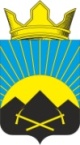 РОССИЙСКАЯ ФЕДЕРАЦИЯРОСТОВСКАЯ ОБЛАСТЬТАЦИНСКИЙ РАЙОНМУНИЦИПАЛЬНОЕ ОБРАЗОВАНИЕ«УГЛЕГОРСКОЕ СЕЛЬСКОЕ ПОСЕЛЕНИЕ»ПОСТАНОВЛЕНИЕ 15 ноября 2017 года                        № 33                                п.УглегорскийОб утверждении муниципальной программы«Формирование современной городской среды муниципального образования «Углегорское сельское поселение» на 2018 -2022 гг.»	В целях содействия решению вопросов местного значения, вовлечения населения в процессы местного самоуправления, создания благоприятных условий проживания граждан, повышения качества реформирования жилищно- коммунального хозяйства, проведения ремонта дворовых территорий многоквартирных домов Углегорского сельского поселения, руководствуясь Федеральным законом от 06.10.2003 года № 131-ФЗ «Об общих принципах организации местного самоуправления в Российской Федерации», постановлением Правительства Российской Федерации от 10.02.2017 года № 169 «Об утверждении Правил предоставления и распределения субсидий из федерального бюджета бюджетам субъектов Российской Федерации на поддержку государственных программ субъектов Российской Федерации и муниципальных программ формирования современной городской среды», Приказом Минстроя России от 06.04.2017 г. № 691/пр «Об утверждении методических рекомендаций по подготовке программ субъектов Российской Федерации и муниципальных программ формирования современной городской среды в рамках реализации приоритетного проекта «Формирование комфортной городской среды» на 2018 -2022 годы» ПОСТАНОВЛЯЮ:	1. Утвердить муниципальную программу «Формирование современной городской среды муниципального образования «Углегорское сельское поселение» на 2018 -2022 гг.» согласно приложению.	2. Внести изменения в постановление Администрации Углегорского сельского поселения от 26.09.2013 года № 7 «Об утверждении  муниципальной программы  Углегорского  сельского поселения «Благоустройство территории Углегорского сельского поселения», исключив из него подпрограмму «Формирование доступной городской среды»3. Постановление подлежит опубликованию в установленном порядке в периодическом информационном бюллетене «Углегорский вестник» и на официальном сайте Углегорского сельского поселения в информационно-телекоммуникационной сети интернет.4. Контроль за исполнением постановления оставляю за собой.Глава АдминистрацииУглегорского сельского поселения                                              Л.Л.КачуринаУтверждена                                                      постановлением Администрации                                                                                   Углегорского сельского поселения                                                                                                      от 15.11.2017 № 33МУНИЦИПАЛЬНАЯ ПРОГРАММА  «Формирование современной городской среды муниципального образования «Углегорское сельское поселение» на 2018 -2022 гг.»ПАСПОРТ  МУНИЦИПАЛЬНОЙ ПРОГРАММЫ «Формирование современной городской среды муниципального образования «Углегорское сельское поселение» на 2018 -2022 гг.»1. Характеристика проблемыФормирование   современной   городской   среды - это   комплекс    мероприятий, направленных на создание условий для обеспечения комфортных, безопасных и доступных условий проживания населения муниципального образования Углегорское сельское поселение.        Современная городская среда должна соответствовать санитарным и гигиеническим нормам, а также иметь завершенный, привлекательный и эстетичный внешний вид.        Создание современной городской среды включает в себя проведение работ по благоустройству дворовых территорий и наиболее посещаемых муниципальных территорий общего пользования (строительство детских и спортивных площадок, зон отдыха, парковок и автостоянок, набережных, озеленение территорий, устройство наружного освещения). Основными проблемами в области благоустройства дворовых территории муниципального образования «Углегорское сельское поселение» и наиболее посещаемых муниципальных территорий общего пользования являются: - недостаточное количество детских и спортивных площадок, зон отдыха; -недостаточное количество автостоянок и мест парковки транспортных средств на дворовых и городских территориях; -недостаточное количество малых архитектурных форм на дворовых и городских территориях; -недостаточное озеленение дворовых и городских территорий; -изнашивание покрытий дворовых проездов и тротуаров,  -недостаточное освещение отдельных дворовых и городских территорий.  Кроме того, не в полной мере городская среда приспособлена к условиям доступности для инвалидов всех категорий и маломобильных групп населения. Основная причина отсутствия необходимого количества обустроенных мест массового отдыха населения, на территории п. Углегорский - недостаточное количество свободных участков для создания новых мест для спорта и отдыха. Необходимо решение вопросов строительства мест для наибольшего посещения населения для массового отдыха, благоустройства мест для отдыха. Проведение работ по благоустройству дворовых территорий и наиболее посещаемых территорий общего пользования создаст условия для организации полноценного досуга населения, атмосферу покоя и душевного комфорта. Проведенный анализ дворовых территорий позволил определить общее состояние таких важных элементов благоустройства внутриквартальных территорий, как детские игровые и спортивные площадки. Из всех дворовых территорий, расположенных в п. Углегорский, в настоящее время игровыми площадками оборудованы около 12 процентов дворов. На отдельных площадках во дворах сохранились элементы детского - игрового и спортивного оборудования, малых архитектурных форм, однако, их состояние не обеспечивает безопасность, а также потребностей жителей города в игровых и спортивных модулях, они физически и морально устарели. Длительное время не проводилось благоустройство дворов, оборудование пришло в ветхое состояние. Проведение работ по оборудованию детских и спортивных площадок должно создать для детей мир воображения, развивать умственные и физические способности детей. Так же установлено, что озеленение и оснащенность малыми архитектурными формами дворовых территорий выполнены в недостаточном количестве. Многие зеленые насаждения требуют ухода и прореживания от сорных, сухостойных и больных древесных и кустарниковых растений. Озеленение территории — неотъемлемая и важная задача благоустройства двора, участков микрорайона. Размещение деревьев и кустарников, открытых газонных участков и цветников должно быть взаимосвязано с расположением площадок, их размерами и конфигурацией, с различными сооружениями, а также, жилыми и общественными зданиями. При этом насаждения должны выполнять функции защиты от пыли, частично от шума, ветровых потоков, а также служить средством изоляции различных планировочных элементов территории. Проведение данных мероприятий положительно скажется на эмоциональном состоянии проживающих в многоквартирном доме и поможет улучшить санитарные и экологические условия вокруг дома. В связи с увеличением личных автотранспортных средств, остро встал вопрос о нехватке парковочных мест. Проведение работ по строительству автостоянок на территориях, возможных к размещению на них и мест парковки автотранспортных средств, позволит в дальнейшем «разгрузить» дворовые территории и обеспечить комфортными условиями проживания жителей. В результате проведенного обследования установлено, что при длительной эксплуатации дорожного покрытия отдельных дворовых территории из цементобетона и асфальтобетона выявлены дефекты, при которых дальнейшая эксплуатация дорожного покрытия затруднена, а на отдельных участках недопустима. На отдельных территориях уровень освещенности дворовых территорий ниже допустимого, или освещение вообще отсутствует. Проведение данных мероприятий позволит создать безопасные условия для участников дорожного движения, уменьшить аварийные ситуации, обеспечить безопасность и исключить травматизм населения, а также создать условия для доступности маломобильных групп населения и граждан с детскими колясками. В результате реализации мероприятий Программы ожидается: повышение уровня комфортности проживания населения; повышение качества жилищно- коммунальных услуг; улучшение организации досуга всех возрастных групп населения;  улучшение экологических, санитарных, функциональных и эстетических качеств городской среды; -привлечение общественности и населения к решению задач благоустройства городских и дворовых территорий; воспитание бережного отношения и создание условий для расширения инициативы жителей в сфере благоустройства, а также развитие их творческого потенциала; поиск и привлечение внебюджетных источников к решению задач благоустройства; Мероприятия Программы направлены на формирование современной городской среды, в том числе, с учетом создания условий для маломобильных групп населения, и на повышение общей культуры населения, способствуя снятию напряженности в процессе решения проблем городского хозяйства.   В настоящей Программе будет учтено внедрение новых федеральных стандартов благоустройства общественных городских пространств и дворовых территорий, в то же время уделено внимание вопросу создания индивидуального облика отдельных территорий муниципального образования, избегая формирования однородной и стандартизированной городской среды.  Использование программно-целевого метода для реализации мероприятий Программы позволит целенаправленно и планомерно осуществлять реализацию мероприятий 	Программы 	и своевременно координировать действия их исполнителей. 2. Сведения о показателях (индикаторах) Программы  3. Сведения о показателях (индикаторах) программыТаблица 1Оценка результативности реализации Программы будет проводиться ежегодно по результатам отчетного года. 4. Перечень Программных мероприятий В рамках реализации Программы планируется проведение комплекса работ за счет средств местного бюджета с привлечением средств областного бюджета и федерального бюджета. Основной принцип мероприятий – адресный подход к решению обозначенных проблем. При разработке Программы учитывалась потребность в различных формах благоустройства территорий муниципального образования Углегорское сельское поселение, текущее состояние благоустройства и степень изношенности отдельных элементов благоустройства.  Перечень основных мероприятий программы.	  	 	 	Таблица 2 	  Адресный перечень мероприятий Программы изложен в приложении к Программе.Финансирование Программы осуществляется за счет внебюджетных средств,  областного и федерального бюджетов.Объемы финансирования Программы носит прогнозный характер и подлежит уточнению в установленном порядке.5. План реализации Программы.  Таблица 3 6. Прогноз социально-экономических результатов реализации программы и методика оценки эффективности её реализации  Оценка эффективности реализации Программы проводится в соответствии с методическими рекомендациями по оценке эффективности и реализации муниципальных программ.          Прогноз социальных и экономических результатов реализации Программы: повышение комфортности проживания и качества жизни населения  Углегорского сельского поселения, совершенствование  архитектурного облика и ландшафтного дизайна улиц п. Углегорский; приведение в качественное состояние элементов благоустройства п. Углегорский; улучшение санитарного и эстетического состояния п. Углегорский;  возможность организации мест отдыха для жителей и гостей поселка, организации занятости детей и подростков, формирование культурно-досуговой и воспитательной среды для молодежи. Приложение № 1 к муниципальной программе Адресный перечень мероприятий Программы Приложение № 2  к муниципальной программе  Порядок разработки, согласования и утверждениядизайн-проектов благоустройства дворовых и общественных территорий при включении предложений в муниципальную программу«Формирование современной городской среды муниципального образования «Углегорское сельское поселение» на 2018 - 2022 годы»Общие положения Настоящий Порядок разработки, согласования и утверждения дизайн-проектов благоустройства дворовых и общественных территорий при включении предложений в муниципальную программу «Формирование современной городской среды муниципального образования «Углегорское сельское поселение» на 2018 - 2022 годы» (далее – Порядок) разработан в соответствии Градостроительным кодексом Российской Федерации, Федеральным законом от 06.10.2003 № 131-ФЗ "Об общих принципах организации местного самоуправления в Российской Федерации", постановлением Правительства Российской Федерации от 10.02.2017 № 169 «Об утверждении Правил предоставления и распределения субсидий из федерального бюджета бюджетам субъектов Российской Федерации на поддержку государственных программ субъектов Российской Федерации и муниципальных программ формирования современной городской среды».  в целях обеспечения единой концепции архитектурного облика городской среды муниципального образования Углегорское сельское поселение.   В качестве составных частей благоустройства территорий применяются декоративные, технические, планировочные, конструктивные элементы, растительные компоненты, различные виды оборудования и оформления, малые архитектурные формы, некапитальные нестационарные сооружения, знаки информации.  Все   элементы    благоустройства    должны     создавать    композиционно целостное единство и подчиняться общему дизайну концепции. В составе дизайн-проекта благоустройства дворовой или общественной территории должны учитываться мероприятия по обеспечению физической, пространственной, информационной доступности дворовых и (или) общественных территорий для инвалидов и маломобильных групп населения.  Разработка дизайн-проектов            2.1 Дизайн-проект разрабатывается с учетом единого подхода к формированию современной комфортной городской среды и включает в себя текстовую (описательную) часть и графическую часть, в том числе в виде визуализированных изображений предлагаемого проекта.    Текстовая часть включает в себя следующие разделы:  - общая пояснительная записка,  - фотофиксация и описание существующих объектов,  - описание творческой концепции, ее основной идеи и смысловой направленности с учетом зонирования территорий благоустройства по возрастному принципу (площадки для детей дошкольного и младшего школьного возраста, подростков, площадки для отдыха взрослого населения, спортивные площадки).  2.3. Графическая часть включает в себя:  схему планировочной организации земельного участка;  ситуационный план с указанием инженерных коммуникаций;  план расстановки малых архитектурных форм и оборудования;    2.4. При разработке дизайн-проектов следует учитывать следующие условия:  условия сложившейся застройки;  сеть внутридворовых пешеходных пространств следует формировать как единую общегородскую систему, 	взаимоувязанную с функционально-планировочной организацией поселка и окружающим ландшафтом;  при выборе цветового решения необходимо учитывать цветовые контрасты, функциональные зоны, влияние географического расположения на колористическое решение, повышение информативности и комфортности среды.  2.5. Для системного решения градостроительных проблем поселка и создания многообразия и высоких эстетических качеств застройки необходимо отдавать предпочтение комплексному благоустройству дворовых территорий и общественных пространств с целью гармонизации городской среды, завершенности городской застройки, архитектурно-пространственной связи старых и новых элементов благоустройства.  3. Обсуждение дизайн-проектов             Дизайн – проекты размещаются на официальном сайте Администрации            Углегорского сельского поселения в информационно-телекоммуникационной    сети «Интернет» для обсуждения населением.           Дизайн-проекты подлежат обсуждению после утверждения муниципальной программы «Формирование современной городской среды муниципального образования «Углегорское сельское поселение» на 2018 - 2022 годы» в течение 10 календарных дней (до дня утверждения Плана реализации муниципальной программы «Формирование современной городской среды муниципального образования «Углегорское сельское поселение» на 2018 - 2022 годы»).  Дополнительно для обсуждения дизайн-проектов создается демонстрационная экспозиция в Доме культуры п. Углегорск. Информационное сообщение о времени и месте проведения экспозиции размещается на официальном сайте Администрации Углегорского сельского поселения в информационно – телекоммуникационной сети «Интернет».  В обсуждении дизайн-проектов принимают участие граждане, проживающие на территории муниципального образования Углегорское сельское поселение.  Заинтересованные лица, или уполномоченные на представление предложений о включении дворовой или общественной территории в Программу могут подавать в письменном виде или в электронной форме обращения произвольной формы о согласовании или о несогласовании дизайн проектов, предлагаемых к обсуждению (рекомендуемая форма обращения приводится в приложении к настоящему порядку).  Обращения принимаются Администрацией Углегорского сельского поселения в рабочие дни с 9:00 часов до 16:00 часов (перерыв с 12-00 часов до 13:00 часов) по адресу: п. Углегорский, пер.Школьный, д. 2, телефон для справок: (886397) 2-71 -41.В случае отсутствия обращений о согласовании или о несогласовании дизайн-проектов, предлагаемого к обсуждению, соответствующее решение большинством голосов принимает организационная комиссия, состав которой утвержден постановлением Администрации Углегорского сельского поселения в установленном порядке.  4. Согласование и утверждение дизайн-проектов. Обращения, поступающие в администрацию Углегорского сельского поселения и далее – в общественную комиссию, подлежат обязательной регистрации в журнале учета входящей корреспонденции.  Представленные для согласования, оценки и утверждения обращения, указанные в п. 3.3. настоящего Порядка, с нарушением срока подачи обращений, указанном в п. 3.2. настоящего Порядка, по решению общественной комиссии могут быть оставлены без рассмотрения. По итогам рассмотрения каждого из поступивших обращений общественная комиссия принимает решение о рекомендации его к согласованию и утверждению, либо - к отклонению.  По окончании принятия обращений, указанных в п. 3.3. настоящего Порядка, общественная комиссия готовит заключение.  Заключение содержит следующую информацию:  общее количество поступивших обращений;  количество поступивших обращений, оставленных без рассмотрения, с указанием причин отказа;  количество одобренных обращений, рекомендуемых для согласования и утверждения с указанием причин одобрения.  Результаты заключения носят рекомендательный характер.  Одобренные общественной комиссией дизайн-проекты с указанием адресов размещения объектов, включаются в План реализации муниципальной программы «Формирование современной городской среды муниципального образования «Углегорское сельское поселение» на 2018 - 2022 годы» и утверждаются в установленном порядке.  По просьбе представителей заинтересованных лиц, уполномоченных на представление предложений, направивших письменные обращения о согласовании или о несогласовании дизайн-проектов, решение общественной комиссии о результатах рассмотрения их обращений направляется им в письменной форме или сообщается устно с отметкой в журнале учета.                                   Приложение  к Порядку  Обращение о согласовании (несогласовании) дизайн-проектадворовой или общественной территории в муниципальную программу«Формирование современной городской среды муниципального образования «Углегорское сельское поселение» на 2018 - 2022 годы»Настоящее обращение направлено от:  ____________________________________________________________________ ___________________________________________________________________  Фамилия, имя, отчество представителя зарегистрированного по адресу:  ____________________________________________________________________ ____________________________________________________________________  о согласовании (или несогласовании) предложенного к обсуждению дизайн-проекта дворовой территории (общественной территории), расположенной по адресу:  ________________________________________________________________________________________________________________________________________ ______________________________________________________________  при включении предложения в муниципальную программу «Формирование современной городской среды муниципального образования «Углегорское сельское поселение» на 2018 - 2022 годы».________________ __________________________ ( ___________________ )  дата подпись расшифровка подписи  Полное 	наименование Программы Полное 	наименование Программы Муниципальная программа «Формирование современной городской среды муниципального образования «Углегорское сельское поселение» на 2018 -2022 гг.» (далее – Программа) Муниципальный заказчик Программы Муниципальный заказчик Программы Администрация Углегорского сельского поселенияОснования для разработки Основания для разработки Постановление правительства Российской Федерации от 10.02.2017 №169 «Об утверждении правил предоставления и распределения субсидий из федерального бюджета бюджетам субъектов Российской Федерации на поддержку государственных программ субъектов Российской Федерации и муниципальных программ формирования современной городской среды», - Федеральный закон от 06.10.2003 № 131-ФЗ «Об общих принципах организации местного самоуправления в Российской Федерации»; Устав Углегорского сельского поселения;  реализация приоритетного проекта «Формирование комфортной городской среды 2018-2022 годы», утвержденного президиумом Совета при Президенте Российской Федерации по стратегическому развитию и приоритетным проектам. Координатор Программы,  основной исполнительКоординатор: Администрация Углегорского сельского поселения Координатор Программы,  основной исполнительОсновной исполнитель: Администрация Углегорского сельского поселения Цели Программы  Цели Программы  Повышение уровня благоустройства на всей территории муниципального образования «Углегорское сельское поселение» 2018 – 2022гг.Задачи Программы Задачи Программы Повышение уровня благоустройства дворовых территорий муниципального образования Углегорское сельское поселение;  Повышение уровня благоустройства наиболее посещаемых муниципальных территорий общего пользования муниципального образования Углегорское сельское поселение;  Повышение уровня вовлеченности заинтересованных граждан, организаций в реализацию мероприятий по благоустройству 	территорий муниципального образования 	Углегорское сельское поселение. Целевые индикаторы и показатели Программы Целевые индикаторы и показатели Программы Выполнение запланированного комплекса мероприятий по благоустройству дворовых территорий муниципального образования «Углегорское сельское поселение» и наиболее посещаемых муниципальных территорий общего пользования муниципального образования Углегорское сельское поселение. Период 	реализации Программы Период 	реализации Программы 2018 -2022 годы Объёмы 	и 	источники финансирования (руб.) Объёмы 	и 	источники финансирования (руб.) Общий объем финансирования Программы составляет 757,8 тыс. руб., в том числе: 2018 год - средства областного бюджета – 0 тыс. руб. - средства местного бюджета –  9,0 тыс. руб. 2019 год - средства областного бюджета –  0  тыс. руб. - средства местного бюджета – 12,0 тыс. руб. 2020 год - средства областного бюджета – 700,0 тыс. руб. - средства местного бюджета – 36,8 тыс. руб. Ожидаемые конечные результаты реализации Программы Ожидаемые конечные результаты реализации Программы  Повышение общего уровня благоустройства, комфортности проживания и качества жизни населения муниципального образования Углегорское сельское поселение, совершенствование архитектурного облика и ландшафтного дизайна дворовых территорий и наиболее посещаемых муниципальных территорий общего пользования.       Вовлечение заинтересованных граждан, организаций в реализацию мероприятий по благоустройству территорий муниципального образования Углегорское сельское поселение. №  Наименование показателя (индикатора) Единица измерения Значение показателя на  Значение показателя на  Значение показателя на  Значение показателя на  Значение показателя на  №  Наименование показателя (индикатора) Единица измерения 201820192020202120221 Количество благоустроенных дворовых территорий  ед. 7142128352 Доля благоустроенных дворовых  территорий от общего количества дворовых территорий % 204060801003 Количество благоустроенных муниципальных территорий общего пользования ед. 000015 Площадь благоустроенных муниципальных территорий общего пользования га 00001,26 Доля площади благоустроенных муниципальных территорий общего пользования % 0000100№ п/п Наименование показателей (индикатора)Ед. измерения показа теля Значения показателейЗначения показателейЗначения показателейЗначения показателейЗначения показателей№ п/п Наименование показателей (индикатора)Ед. измерения показа теля В 2018 году В 2019 году В 2020 году В 2021 году В 2022году 1 2 3 4 56781. Благоустройство дворовых территорий % 20202020202. Благоустройство наиболее посещаемых муниципальных территорий общего пользования % 00001003. Проведение собраний для заинтересованных граждан, организаций, размещение информации о мероприятиях входящих в состав Программы в СМИ, на официальном сайте Администрации Углегорского сельского поселения, информационных досках в подъездах многоквартирных домов. % 2020202020Номер и наименование основного  мероприятияОтветственный исполнительСрокСрокОжидаемый результатОсновные направления реализацииСвязь с показателями Программы (подпрограммы)Номер и наименование основного  мероприятияОтветственный исполнительНачала реализацииОкончания реализацииОжидаемый результатОсновные направления реализацииСвязь с показателями Программы (подпрограммы)1.Задача: Повышение уровня благоустройства дворовых территорий муниципального образования Углегорское сельское поселение1.Задача: Повышение уровня благоустройства дворовых территорий муниципального образования Углегорское сельское поселение1.Задача: Повышение уровня благоустройства дворовых территорий муниципального образования Углегорское сельское поселение1.Задача: Повышение уровня благоустройства дворовых территорий муниципального образования Углегорское сельское поселение1.Задача: Повышение уровня благоустройства дворовых территорий муниципального образования Углегорское сельское поселение1.Задача: Повышение уровня благоустройства дворовых территорий муниципального образования Углегорское сельское поселение1.Задача: Повышение уровня благоустройства дворовых территорий муниципального образования Углегорское сельское поселение1.1. Благоустройство дворовых территорийАдминистрацияУглегорского сельского поселения2018 г.2022 г.Повышение общего уровня благоустройства дворовых территорий п. УглегорскийПовышение уровня благоустройства дворовых территорий муниципального образования Углегорское сельское поселениеКоличество благоустроенных дворовых территорий2. Задача: Повышение уровня благоустройства наиболее посещаемых муниципальных территорий общего пользования2. Задача: Повышение уровня благоустройства наиболее посещаемых муниципальных территорий общего пользования2. Задача: Повышение уровня благоустройства наиболее посещаемых муниципальных территорий общего пользования2. Задача: Повышение уровня благоустройства наиболее посещаемых муниципальных территорий общего пользования2. Задача: Повышение уровня благоустройства наиболее посещаемых муниципальных территорий общего пользования2. Задача: Повышение уровня благоустройства наиболее посещаемых муниципальных территорий общего пользования2. Задача: Повышение уровня благоустройства наиболее посещаемых муниципальных территорий общего пользования2.1. Благоустройство наиболее посещаемых муниципальных территорий общего пользованияАдминистрацияУглегорского сельского поселения2018 г.2022 г.Повышение общего уровня благоустройства наиболее посещаемых муниципальных территорий общего пользования муниципального образования Углегорское сельское поселениеПовышение уровня благоустройства наиболее посещаемых муниципальных территорий общего пользованияКоличество наиболее посещаемых муниципальных территорий общего пользования3.  Задача: Повышение уровня вовлеченности заинтересованных граждан, организаций в реализацию мероприятий по благоустройству территорий муниципального образования Углегорское сельское поселение.3.  Задача: Повышение уровня вовлеченности заинтересованных граждан, организаций в реализацию мероприятий по благоустройству территорий муниципального образования Углегорское сельское поселение.3.  Задача: Повышение уровня вовлеченности заинтересованных граждан, организаций в реализацию мероприятий по благоустройству территорий муниципального образования Углегорское сельское поселение.3.  Задача: Повышение уровня вовлеченности заинтересованных граждан, организаций в реализацию мероприятий по благоустройству территорий муниципального образования Углегорское сельское поселение.3.  Задача: Повышение уровня вовлеченности заинтересованных граждан, организаций в реализацию мероприятий по благоустройству территорий муниципального образования Углегорское сельское поселение.3.  Задача: Повышение уровня вовлеченности заинтересованных граждан, организаций в реализацию мероприятий по благоустройству территорий муниципального образования Углегорское сельское поселение.3.  Задача: Повышение уровня вовлеченности заинтересованных граждан, организаций в реализацию мероприятий по благоустройству территорий муниципального образования Углегорское сельское поселение.3. 1. Проведение собраний для заинтересованных граждан, организаций, размещение информации о мероприятиях входящих в состав Программы в СМИ, на официальном сайте Администрации Углегорского сельского поселенияАдминистрацияУглегорского сельского поселения2018 г.2022 г.Вовлечение заинтересованных граждан, организаций в реализацию мероприятий по благоустройству  наиболее посещаемых муниципальных территорий общего пользованияПовышение уровня вовлеченности заинтересованных граждан, организаций в реализацию мероприятий по благоустройству территорий муниципального образования Углегорское сельское поселениеКоличество собранийНаименование контрольного события СтатусОтветственный исполнитель Срок наступления контрольного события (дата)Срок наступления контрольного события (дата)Срок наступления контрольного события (дата)Срок наступления контрольного события (дата)Срок наступления контрольного события (дата)Срок наступления контрольного события (дата)Срок наступления контрольного события (дата)Срок наступления контрольного события (дата)Срок наступления контрольного события (дата)Срок наступления контрольного события (дата)Срок наступления контрольного события (дата)Срок наступления контрольного события (дата)Срок наступления контрольного события (дата)Срок наступления контрольного события (дата)Срок наступления контрольного события (дата)Срок наступления контрольного события (дата)Срок наступления контрольного события (дата)Срок наступления контрольного события (дата)Срок наступления контрольного события (дата)Срок наступления контрольного события (дата)Срок наступления контрольного события (дата)Срок наступления контрольного события (дата)Срок наступления контрольного события (дата)2018 г.2018 г.2018 г.2018 г.2019 г.2019 г.2019 г.2019 г.2020 г.2020 г.2020 г.2020 г.2020 г.2021 г.2021 г.2021 г.2021 г.2021 г.2022 г.2022 г.2022 г.2022 г.2022 г.1 кв-л2кв-л3кв-л4кв-л1 кв-л2кв-л3кв-л4кв-л1 кв-л2кв-л3кв-л4кв-л1 кв-л1 кв-л2кв-л3кв-л4кв-л1 кв-л1 кв-л2кв-л3кв-л4кв-л1 кв-л№  Наименование объектов 1. Повышение уровня благоустройства дворовых территорий муниципального образования Углегорское сельское поселение1.1. Благоустройство дворовых территорий ИТОГО: 2. Повышение уровня благоустройства наиболее посещаемых муниципальных территорий общего пользования муниципального образования Углегорское сельское поселение2.1. Благоустройство наиболее посещаемых муниципальных территорий общего пользования ИТОГО: 